Какие есть ограничения по инициативным проектам?Кроме направлений, по которым можно выдвинуть инициативный проект, существуют следующие ограничения. Будут отклонены инициативные проекты, если в них будут указаны следующие объекты:объекты, которые являются федеральной собственностью, собственностью субъекта Российской федерации, частной собственностью;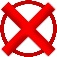 объекты, которые служат интересам отдельных групп и создают риск религиозных, культурных, межэтнических, межрасовых и межнациональных конфликтов;объекты, которые могут привести к негативным изменениям окружающей среды или угрозе экологической безопасности;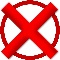 объекты, находящиеся за пределами Карачаево-Черкесии.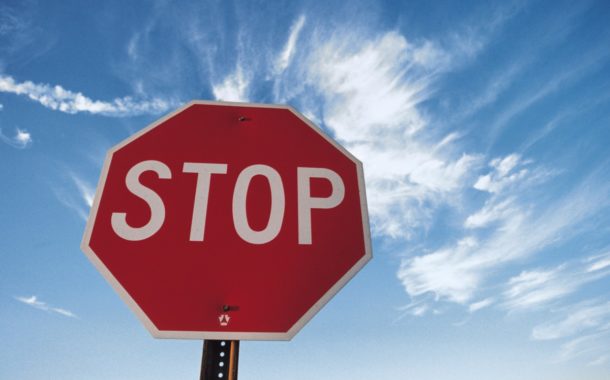 